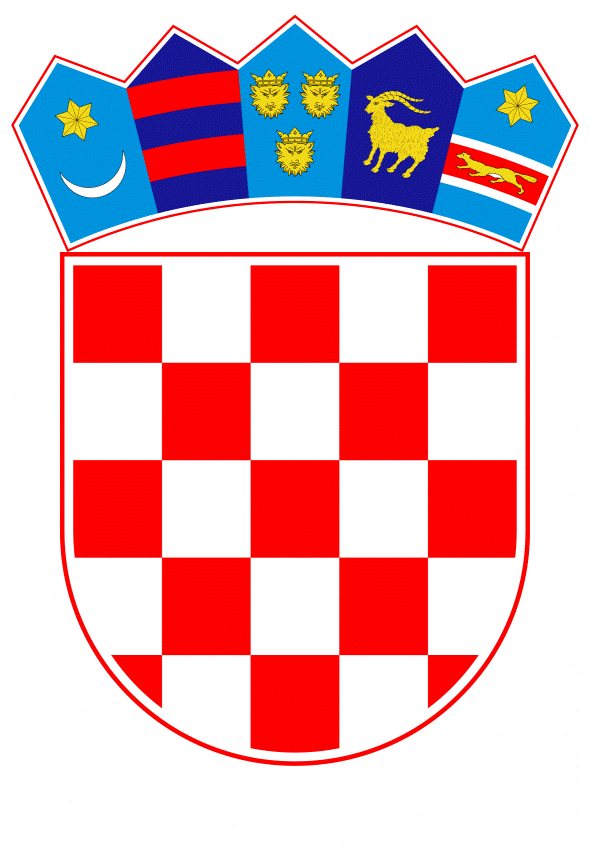 VLADA REPUBLIKE HRVATSKEZagreb, 27. rujna 2023.______________________________________________________________________________________________________________________________________________________________________________________________________________________________Banski dvori | Trg Sv. Marka 2  | 10000 Zagreb | tel. 01 4569 222 | vlada.gov.hrPRIJEDLOGNa temelju članka 1. i članka 31. stavka 3. Zakona o Vladi Republike Hrvatske („Narodne novine“, broj 150/11., 119/14., 93/16., 116/18. i 80/22.), a u vezi s člankom 74. Zakona o željeznici („Narodne novine“, broj 32/19., 20/21. i 114/22.), Vlada Republike Hrvatske je na sjednici održanoj _____________ donijelaZ A K L J U Č A K 1. 	Prihvaća se nastavak provođenja pilot-projekta povoljnijega javnog željezničkog prijevoza studenata, u tekstu koji je Vladi Republike Hrvatske dostavilo Ministarstvo mora, prometa i infrastrukture aktom (KLASA: 341-01/20-01/8, URBROJ: 530-06-3-1-23-152, od 8. rujna 2023.).Nastavak mjere iz točke 1. ovoga Zaključka provodit će se u razdoblju od 1. listopada 2023. do 31. prosinca 2024. godine.Za provedbu pilot-projekta iz točke 1. ovoga Zaključka zadužuje se Ministarstvo mora, prometa i infrastrukture.KLASA:	URBROJ:	Zagreb, 										         PREDSJEDNIK     									   mr. sc. Andrej PlenkovićO b r a z l o ž e nj ePilot-projekt povoljnijega javnog željezničkog prijevoza temelji se na Programu Vlade Republike Hrvatske za razdoblje 2020.-2024. te je u skladu s odredbama Ugovora br. 1/2019/DP-HŽPP o javnim uslugama za usluge od općeg gospodarskog interesa u javnom željezničkom prijevozu u Republici Hrvatskoj.Projektom se omogućilo neograničeno korištenje željezničkog prijevoza za studente na području RH te je u razdoblju od 1. listopada 2022. godine do 30. lipnja 2023. godine prevezeno oko 19.600 studenata. Na temelju iskazanog interesa studenata i broja ostvarenih putovanja očekuje se zadržavanje postojećih korisnika usluge, kao i povećanje potražnje te daljnji porast broja studenata koji koriste uslugu željezničkog prijevoza čime se stvara navika korištenja željezničkog prijevoza kod mlađih naraštaja.Obzirom da već u prvih 9 mjeseci pokazatelji bilježe pozitivan trend i povećan interes studenata za korištenje usluge željezničkog prijevoza, a što se posljedično odražava i na njihovu učestaliju vožnju vlakom, predlaže se nastavak pilot-projekta povoljnijega javnog željezničkog prijevoza studenata. Primjenom modela povoljnijega prijevoza očekuje se povećanje broja korisnika mjesečne karte, te smanjenje broja korisnika povlastica za pojedinačno putovanje. Na taj način prihod od broja prodanih karata studentima ne bi trebao biti znatno niži nego do sada. Studenti će moći nastaviti putovati vlakom po jedinstvenoj cijeni od 9,95 eura za mjesečnu kartu te će kartu moći koristiti za svakodnevne odlaske na studij kao i povremena putovanja. Predviđeno razdoblje provedbe pilot-projekta je od 1. listopada 2023. do 31. prosinca 2024. godine. Nastavkom pilot-projekta doprinijet će se povećanju mobilnosti studenata, zaustavljanju iseljavanja iz ruralnih u urbane sredine i poboljšanju životnog standarda građana, revitalizaciji prometa putničkih vlakova na nerazvijenim područjima i poticanju korištenja željezničkog prijevoza mlađih naraštaja i na ostalim područjima Republike Hrvatske.Državnim proračunom za 2023. godinu i projekcijama za 2024. i 2025. godinu na aktivnosti A761011 Poticanje željezničkog putničkog prijevoza osigurana su sredstva u iznosu od 69.015.860,00 eura. U okviru navedene aktivnosti Zaključkom iz rujna 2022. godine za razdoblje od 1. siječnja do 30. rujna 2023. godine osigurana su sredstva u iznosu od 663.614,00 eura dok je stvarni trošak provođenja aktivnosti pilot projekta povoljnijeg javnog željezničkog prijevoza studenata ostvaren u iznosu od 840.000,00 eura. Povećanje troškova u odnosu na planirani iznos iz povećanih troškova prijevoza uslijed inflatornih kretanja (ponajviše temeljem porasta cijena pogonske energije, održavanja voznog parka, troška rada) te djelomično zbog povećanog broja studenata koji koriste povoljnije karte.Nadalje, u preostalom dijelu 2023. godine od listopada do prosinca trošak provedbe ovog projekta uz eventualni izostanak prihoda ne bi trebao biti veći od 280.000,00 eura za IV. kvartal 2023. godine, odnosno veći od 1.120.000,00 eura za cijelu 2023. godinu. Nedostajuća sredstva za provedbu Zaključka u 2023. godini osigurat će se preraspodjelom sredstava u okviru limita ukupnih rashoda razdjela Ministarstva mora, prometa i infrastrukture za 2023. godinu i to s aktivnosti A820082 - Financiranje i sufinanciranje građenja, modernizacije i obnove željezničke infrastrukture, konta 3632 - kapitalne pomoći unutar općeg proračuna, izvora 11.Ujedno za 2024. godinu procjenjuje se trošak provedbe predmetnog zaključka u iznosu od 1.350.000,00 eura, također navedeni troškovi procijenjeni su u navedenom iznosu uzimajući u obzir daljnje povećanje troškova prijevoza uslijed inflatornih kretanja (ponajviše temeljem porasta cijena pogonske energije, održavanja voznog parka, troška rada) te djelomično zbog povećanog broja studenata koji koriste povoljnije karte. Sredstva su planirana na razdjelu Ministarstva mora, prometa i infrastrukture za 2024. godinu, na aktivnosti A761011 Poticanje željezničkog putničkog prijevoza, izvor 11, konto 3631 - Tekuće pomoći unutar općeg proračuna.Provedbom predmetnog Zaključka povećat će se prihodi društva HŽ Putnički prijevoza (Tekuće pomoći iz državnog proračuna) za pokrivanje procijenjenih troškova provedbe Zaključka u 2023. godini. Sredstva za provedbu predmetnog Zaključka za 2024. godinu osigurana su u Financijskom planu HŽ Putničkog prijevoza d.o.o.. Predlagatelj:Ministarstvo mora, prometa i infrastrukturePredmet:Prijedlog zaključka o prihvaćanju nastavka provođenja pilot-projekta povoljnijega javnog željezničkog prijevoza studenata